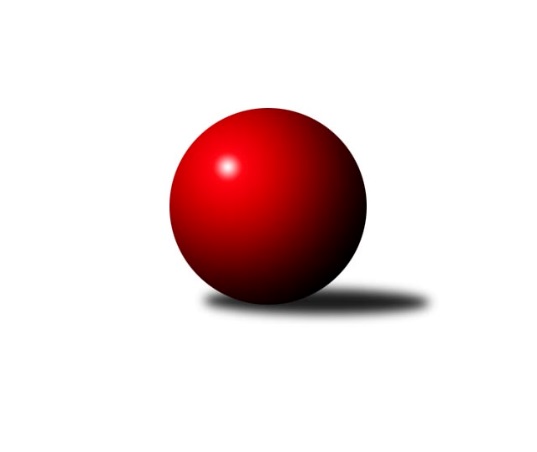 Č.6Ročník 2017/2018	28.10.2017Nejlepšího výkonu v tomto kole: 2555 dosáhlo družstvo: Lokomotiva Cheb˝C˝Krajský přebor KV 2017/2018Výsledky 6. kolaSouhrnný přehled výsledků:Kuželky Aš˝B˝	- Lokomotiva Cheb˝D˝	14:2	2532:2280		28.10.Sokol Teplá	- Slavia Karlovy Vary	8:8	2520:2488		28.10.SKK K.Vary˝B˝	- Jiskra Hazlov˝B˝	2:14	2485:2550		28.10.SKK K.Vary˝C˝	- TJ Jáchymov˝B˝	14:2	2456:2405		28.10.TJ Lomnice˝C˝	- Slovan K.Vary˝B˝	8:8	2466:2452		28.10.Lokomotiva Cheb˝C˝	- Jiskra Šabina	14:2	2555:2488		28.10.Tabulka družstev:	1.	Sokol Teplá	6	5	1	0	70 : 26 	 	 2486	11	2.	Jiskra Hazlov˝B˝	6	5	0	1	61 : 35 	 	 2543	10	3.	Slovan K.Vary˝B˝	6	4	1	1	57 : 39 	 	 2441	9	4.	Jiskra Šabina	6	4	0	2	56 : 40 	 	 2517	8	5.	Lokomotiva Cheb˝C˝	6	4	0	2	55 : 41 	 	 2410	8	6.	Kuželky Aš˝B˝	6	3	0	3	56 : 40 	 	 2549	6	7.	TJ Lomnice˝C˝	6	2	1	3	44 : 52 	 	 2397	5	8.	SKK K.Vary˝B˝	6	2	0	4	38 : 58 	 	 2461	4	9.	Slavia Karlovy Vary	6	1	1	4	46 : 50 	 	 2427	3	10.	SKK K.Vary˝C˝	6	1	1	4	40 : 56 	 	 2393	3	11.	Lokomotiva Cheb˝D˝	6	1	1	4	30 : 66 	 	 2306	3	12.	TJ Jáchymov˝B˝	6	1	0	5	23 : 73 	 	 2337	2Podrobné výsledky kola:	 Kuželky Aš˝B˝	2532	14:2	2280	Lokomotiva Cheb˝D˝	Petr Jedlička ml.	 	 229 	 236 		465 	 2:0 	 428 	 	221 	 207		Daniel Hussar	Dagmar Jedličková	 	 197 	 206 		403 	 2:0 	 392 	 	206 	 186		Pavel Schubert	Vladislav Urban	 	 236 	 209 		445 	 2:0 	 363 	 	184 	 179		Helena Gladavská	Vladimír Veselý st.	 	 183 	 213 		396 	 2:0 	 371 	 	199 	 172		Pavel Feksa	Václav Veselý	 	 185 	 220 		405 	 0:2 	 437 	 	227 	 210		Jiří Jaroš	Václav Mašek	 	 199 	 219 		418 	 2:0 	 289 	 	148 	 141		Jan Adamrozhodčí: Nejlepší výkon utkání: 465 - Petr Jedlička ml.	 Sokol Teplá	2520	8:8	2488	Slavia Karlovy Vary	Jaromír Valenta	 	 221 	 206 		427 	 0:2 	 433 	 	212 	 221		Zdeněk Pavlík	Miroslava Poláčková	 	 206 	 192 		398 	 0:2 	 409 	 	205 	 204		Ondřej Černohous	Jiří Velek	 	 212 	 215 		427 	 2:0 	 318 	 	171 	 147		Štěpán Pilnáček	Miroslava Boková	 	 220 	 211 		431 	 2:0 	 412 	 	193 	 219		Vladimír Černohous	Jan Mandák	 	 208 	 206 		414 	 0:2 	 463 	 	230 	 233		Radek Cimbala	Miroslav Pešťák	 	 204 	 219 		423 	 0:2 	 453 	 	218 	 235		Martin Mojžíšrozhodčí: Nejlepší výkon utkání: 463 - Radek Cimbala	 SKK K.Vary˝B˝	2485	2:14	2550	Jiskra Hazlov˝B˝	Jiří Mitáček st.	 	 209 	 194 		403 	 0:2 	 404 	 	188 	 216		Kamil Bláha	Vítězslav Vodehnal	 	 191 	 204 		395 	 0:2 	 418 	 	207 	 211		Petr Haken	Blanka Pešková	 	 207 	 198 		405 	 0:2 	 410 	 	205 	 205		Jana Komancová	Jiří Kočan	 	 219 	 206 		425 	 2:0 	 418 	 	200 	 218		Pavel Repčik	Martina Sobotková	 	 210 	 201 		411 	 0:2 	 445 	 	230 	 215		Petr Bohmann	Václav Čechura	 	 206 	 240 		446 	 0:2 	 455 	 	224 	 231		Michael Wittwarrozhodčí: Nejlepší výkon utkání: 455 - Michael Wittwar	 SKK K.Vary˝C˝	2456	14:2	2405	TJ Jáchymov˝B˝	Blanka Martinková	 	 198 	 211 		409 	 2:0 	 408 	 	206 	 202		Jiří Šeda	Libor Kupka	 	 213 	 204 		417 	 2:0 	 410 	 	220 	 190		Vlastimil Čegan	Jiří Gabriško	 	 219 	 196 		415 	 2:0 	 399 	 	217 	 182		Vladimír Lukeš	Václav Šnajdr	 	 179 	 181 		360 	 0:2 	 404 	 	199 	 205		Stanislav Pelc	Pavel Pazdera	 	 230 	 197 		427 	 2:0 	 366 	 	188 	 178		Hana Makarová	Miroslav Špaček	 	 222 	 206 		428 	 2:0 	 418 	 	218 	 200		Vladimír Maxarozhodčí: Nejlepší výkon utkání: 428 - Miroslav Špaček	 TJ Lomnice˝C˝	2466	8:8	2452	Slovan K.Vary˝B˝	Josef Volf	 	 189 	 213 		402 	 0:2 	 412 	 	206 	 206		Daniela Stašová	Josef Zvěřina	 	 229 	 188 		417 	 0:2 	 419 	 	204 	 215		Johannes Luster	Andrea Ječmenová	 	 203 	 210 		413 	 0:2 	 426 	 	208 	 218		Zdeňka Zmeškalová	Lubomír Hromada	 	 186 	 181 		367 	 0:2 	 388 	 	196 	 192		Petr Beseda	Jiří Flejšar	 	 238 	 220 		458 	 2:0 	 412 	 	194 	 218		Miroslav Handšuh	Petr Lidmila	 	 198 	 211 		409 	 2:0 	 395 	 	182 	 213		Tomáš Beck ml. ml. *1rozhodčí: střídání: *1 od 51. hodu Robert ŽaludNejlepší výkon utkání: 458 - Jiří Flejšar	 Lokomotiva Cheb˝C˝	2555	14:2	2488	Jiskra Šabina	Pavel Pokorný	 	 201 	 199 		400 	 0:2 	 418 	 	200 	 218		Tomáš Seidl	Miroslav Budil	 	 232 	 226 		458 	 2:0 	 442 	 	234 	 208		Roman Bláha	Petr Málek	 	 211 	 210 		421 	 2:0 	 405 	 	211 	 194		Gerhard Brandl	Vladimír Krýsl	 	 209 	 225 		434 	 2:0 	 419 	 	224 	 195		Jiří Beneš ml. ml.	Jana Hamrová	 	 212 	 200 		412 	 2:0 	 401 	 	187 	 214		Eduard Seidl	Eva Nováčková	 	 236 	 194 		430 	 2:0 	 403 	 	200 	 203		Jaromír Černýrozhodčí: Nejlepší výkon utkání: 458 - Miroslav BudilPořadí jednotlivců:	jméno hráče	družstvo	celkem	plné	dorážka	chyby	poměr kuž.	Maximum	1.	Petr Jedlička ml. 	Kuželky Aš˝B˝	472.33	313.1	159.3	1.5	3/3	(504)	2.	Michael Wittwar 	Jiskra Hazlov˝B˝	443.00	302.3	140.8	3.2	4/4	(477)	3.	Petr Haken 	Jiskra Hazlov˝B˝	435.25	291.0	144.3	3.4	4/4	(466)	4.	Jaromír Valenta 	Sokol Teplá	434.83	299.9	134.9	7.5	4/4	(486)	5.	Radek Cimbala 	Slavia Karlovy Vary	433.17	293.8	139.3	3.2	6/6	(464)	6.	Tomáš Seidl 	Jiskra Šabina	432.50	299.5	133.0	7.0	2/3	(447)	7.	Pavel Kučera 	Jiskra Šabina	432.33	289.3	143.0	3.3	2/3	(462)	8.	Vladislav Urban 	Kuželky Aš˝B˝	431.58	288.8	142.8	4.1	3/3	(450)	9.	Miroslav Budil 	Lokomotiva Cheb˝C˝	429.63	292.1	137.5	7.3	4/4	(481)	10.	Petr Bohmann 	Jiskra Hazlov˝B˝	428.13	291.3	136.9	5.6	4/4	(445)	11.	Jana Komancová 	Jiskra Hazlov˝B˝	427.75	298.5	129.3	5.4	4/4	(439)	12.	Roman Bláha 	Jiskra Šabina	424.89	306.1	118.8	8.3	3/3	(450)	13.	Václav Zeman 	SKK K.Vary˝B˝	424.00	289.4	134.6	2.9	2/2	(451)	14.	Vítězslav Vodehnal 	SKK K.Vary˝B˝	422.25	288.9	133.4	4.6	2/2	(442)	15.	Jaromír Černý 	Jiskra Šabina	422.25	289.7	132.6	6.3	3/3	(452)	16.	Miroslav Pešťák 	Sokol Teplá	422.25	296.8	125.5	5.4	4/4	(440)	17.	Pavel Repčik 	Jiskra Hazlov˝B˝	422.11	290.9	131.2	6.4	3/4	(438)	18.	Martin Mojžíš 	Slavia Karlovy Vary	421.33	287.5	133.8	5.3	6/6	(453)	19.	Petr Beseda 	Slovan K.Vary˝B˝	421.00	297.3	123.7	6.3	3/4	(439)	20.	Václav Mašek 	Kuželky Aš˝B˝	418.50	279.0	139.5	6.3	2/3	(460)	21.	Jiří Gabriško 	SKK K.Vary˝C˝	417.58	291.5	126.1	9.4	4/4	(433)	22.	Václav Čechura 	SKK K.Vary˝B˝	416.00	282.1	133.9	3.0	2/2	(446)	23.	Zdeněk Pavlík 	Slavia Karlovy Vary	415.33	298.0	117.3	8.5	6/6	(433)	24.	Vladimír Veselý  st.	Kuželky Aš˝B˝	414.50	287.4	127.1	6.8	3/3	(439)	25.	Luboš Axamský 	Sokol Teplá	414.25	281.8	132.5	4.5	4/4	(446)	26.	Miroslava Poláčková 	Sokol Teplá	413.08	288.2	124.9	4.6	4/4	(430)	27.	Eduard Seidl 	Jiskra Šabina	413.00	295.6	117.4	5.8	3/3	(429)	28.	Jiří Velek 	Sokol Teplá	412.78	278.1	134.7	2.8	3/4	(448)	29.	Jiří Jaroš 	Lokomotiva Cheb˝D˝	412.17	283.0	129.2	7.3	4/4	(440)	30.	Jiří Beneš ml.  ml.	Jiskra Šabina	411.50	289.8	121.7	10.6	3/3	(434)	31.	Eva Nováčková 	Lokomotiva Cheb˝C˝	410.88	285.5	125.4	5.8	4/4	(430)	32.	Václav Veselý 	Kuželky Aš˝B˝	410.25	283.4	126.9	6.4	2/3	(434)	33.	Jiří Flejšar 	TJ Lomnice˝C˝	408.75	290.0	118.8	6.6	4/4	(458)	34.	Pavel Pazdera 	SKK K.Vary˝C˝	407.83	288.5	119.3	9.3	4/4	(444)	35.	Petr Málek 	Lokomotiva Cheb˝C˝	407.50	280.1	127.4	6.0	4/4	(449)	36.	Petr Lidmila 	TJ Lomnice˝C˝	407.25	283.4	123.8	7.6	4/4	(442)	37.	Martina Sobotková 	SKK K.Vary˝B˝	406.92	283.8	123.1	6.6	2/2	(422)	38.	Johannes Luster 	Slovan K.Vary˝B˝	405.75	286.1	119.7	6.7	4/4	(419)	39.	Daniela Stašová 	Slovan K.Vary˝B˝	405.67	277.3	128.3	3.5	4/4	(423)	40.	Kamil Bláha 	Jiskra Hazlov˝B˝	405.44	285.7	119.8	9.9	3/4	(461)	41.	Vladimír Maxa 	TJ Jáchymov˝B˝	405.33	277.0	128.3	7.2	3/3	(425)	42.	Zdeňka Zmeškalová 	Slovan K.Vary˝B˝	405.00	289.3	115.7	8.0	3/4	(426)	43.	Václav Šnajdr 	SKK K.Vary˝C˝	402.33	282.0	120.3	7.1	4/4	(418)	44.	František Mazák ml.  ml.	Kuželky Aš˝B˝	402.00	275.3	126.8	7.5	2/3	(406)	45.	Libor Kupka 	SKK K.Vary˝C˝	401.63	279.9	121.8	7.6	4/4	(417)	46.	Pavel Schubert 	Lokomotiva Cheb˝D˝	400.17	283.1	117.1	8.8	4/4	(431)	47.	Dagmar Jedličková 	Kuželky Aš˝B˝	399.92	281.7	118.3	6.8	3/3	(436)	48.	Zdeněk Loveček 	SKK K.Vary˝B˝	398.33	274.4	123.9	9.5	2/2	(429)	49.	Helena Gladavská 	Lokomotiva Cheb˝D˝	397.00	272.1	124.9	6.2	4/4	(442)	50.	Vladimír Lukeš 	TJ Jáchymov˝B˝	396.56	277.2	119.3	7.9	3/3	(426)	51.	Jiří Šeda 	TJ Jáchymov˝B˝	395.67	282.0	113.7	10.3	3/3	(415)	52.	Gerhard Brandl 	Jiskra Šabina	394.50	275.3	119.3	8.8	2/3	(405)	53.	Josef Volf 	TJ Lomnice˝C˝	394.00	277.3	116.7	8.0	3/4	(411)	54.	Stanislav Pelc 	TJ Jáchymov˝B˝	393.75	278.8	115.0	7.0	2/3	(404)	55.	Miroslav Špaček 	SKK K.Vary˝C˝	393.58	278.9	114.7	10.1	4/4	(428)	56.	Vladimír Černohous 	Slavia Karlovy Vary	392.75	276.0	116.8	10.0	4/6	(412)	57.	Blanka Pešková 	SKK K.Vary˝B˝	392.00	289.5	102.5	10.1	2/2	(405)	58.	Jan Mandák 	Sokol Teplá	391.25	283.9	107.3	9.6	4/4	(425)	59.	Vlastimil Čegan 	TJ Jáchymov˝B˝	390.67	271.9	118.8	9.2	3/3	(410)	60.	Daniel Hussar 	Lokomotiva Cheb˝D˝	389.25	271.0	118.3	8.1	4/4	(428)	61.	Jana Hamrová 	Lokomotiva Cheb˝C˝	387.75	279.0	108.8	10.6	4/4	(432)	62.	Pavel Pokorný 	Lokomotiva Cheb˝C˝	385.75	275.5	110.3	11.4	4/4	(412)	63.	Ondřej Černohous 	Slavia Karlovy Vary	385.50	277.5	108.0	9.3	6/6	(409)	64.	Pavel Feksa 	Lokomotiva Cheb˝D˝	378.75	273.6	105.1	10.1	4/4	(425)	65.	Vladimír Krýsl 	Lokomotiva Cheb˝C˝	378.67	271.7	107.0	11.7	3/4	(434)	66.	Albert Kupčík 	TJ Lomnice˝C˝	375.33	278.7	96.7	11.3	3/4	(412)	67.	Josef Zvěřina 	TJ Lomnice˝C˝	374.00	271.0	103.0	13.4	4/4	(417)	68.	Blanka Martinková 	SKK K.Vary˝C˝	372.08	277.7	94.4	16.2	4/4	(409)	69.	Hana Makarová 	TJ Jáchymov˝B˝	352.50	252.5	100.0	12.5	2/3	(366)	70.	Jan Adam 	Lokomotiva Cheb˝D˝	341.67	248.9	92.8	17.9	4/4	(396)		Jitka Laudátová 	Kuželky Aš˝B˝	452.00	288.0	164.0	2.0	1/3	(452)		Pavel Přerost 	TJ Lomnice˝C˝	448.00	296.0	152.0	3.0	1/4	(448)		Miroslav Handšuh 	Slovan K.Vary˝B˝	422.17	283.7	138.5	7.8	2/4	(453)		Bohumil Vyleťal 	Lokomotiva Cheb˝C˝	419.50	292.5	127.0	7.0	2/4	(427)		Rudolf Schmmer 	TJ Lomnice˝C˝	419.00	285.0	134.0	7.5	2/4	(433)		Ladislav Martínek 	TJ Jáchymov˝B˝	417.67	285.3	132.3	6.0	1/3	(435)		Jiří Beneš 	Jiskra Šabina	416.67	291.7	125.0	6.3	1/3	(428)		Marcel Toužimský 	Slovan K.Vary˝B˝	415.00	283.0	132.0	8.0	1/4	(415)		Andrea Ječmenová 	TJ Lomnice˝C˝	413.00	301.0	112.0	7.0	1/4	(413)		Miroslava Boková 	Sokol Teplá	412.50	278.0	134.5	5.5	1/4	(431)		Štefan Mrenica 	TJ Jáchymov˝B˝	410.00	285.0	125.0	9.0	1/3	(410)		Petr Kocifaj 	TJ Jáchymov˝B˝	407.50	285.0	122.5	9.5	1/3	(419)		Jiří Kočan 	SKK K.Vary˝B˝	405.50	289.0	116.5	8.0	1/2	(425)		Růžena Kovačíková 	TJ Lomnice˝C˝	405.00	281.5	123.5	6.0	2/4	(410)		František Seidl 	Jiskra Šabina	404.50	286.0	118.5	10.0	1/3	(414)		Tomáš Beck ml.  ml.	Slovan K.Vary˝B˝	404.25	279.0	125.3	7.0	2/4	(419)		Michaela Čejková 	Slovan K.Vary˝B˝	404.00	282.5	121.5	8.5	1/4	(418)		Lubomír Hromada 	TJ Lomnice˝C˝	402.17	280.7	121.5	9.8	2/4	(423)		Zdeněk Chmel 	Slavia Karlovy Vary	402.00	286.7	115.3	10.7	3/6	(433)		Andrea Špačková 	Jiskra Hazlov˝B˝	401.67	290.3	111.3	10.7	2/4	(425)		František Průša 	Slovan K.Vary˝B˝	393.75	274.8	119.0	6.8	2/4	(415)		Petr Janda 	TJ Lomnice˝C˝	391.00	276.0	115.0	5.0	1/4	(391)		Jiří Mitáček  st.	SKK K.Vary˝C˝	388.00	265.0	123.0	7.5	1/4	(403)		Rostislav Milota 	Sokol Teplá	386.00	281.0	105.0	12.0	1/4	(386)		Štefan Cimbala 	Slavia Karlovy Vary	379.33	273.0	106.3	10.3	3/6	(401)		Robert Žalud 	Slovan K.Vary˝B˝	377.50	274.5	103.0	9.5	1/4	(378)		Jiří Matoušek 	Lokomotiva Cheb˝D˝	377.00	274.0	103.0	9.0	1/4	(377)		Hedvika Besedová 	Slovan K.Vary˝B˝	351.00	255.0	96.0	9.0	1/4	(351)		Antonín Tóth 	TJ Jáchymov˝B˝	322.00	245.0	77.0	17.0	1/3	(322)		Štěpán Pilnáček 	Slavia Karlovy Vary	318.00	237.0	81.0	18.0	1/6	(318)		Ivan Rambousek 	Lokomotiva Cheb˝D˝	312.00	224.0	88.0	19.0	1/4	(312)Sportovně technické informace:Starty náhradníků:registrační číslo	jméno a příjmení 	datum startu 	družstvo	číslo startu
Hráči dopsaní na soupisku:registrační číslo	jméno a příjmení 	datum startu 	družstvo	Program dalšího kola:7. kolo4.11.2017	so	9:00	Slavia Karlovy Vary - SKK K.Vary˝C˝	4.11.2017	so	9:00	Jiskra Šabina - Sokol Teplá	4.11.2017	so	9:00	Kuželky Aš˝B˝ - TJ Lomnice˝C˝	4.11.2017	so	11:00	Slovan K.Vary˝B˝ - Lokomotiva Cheb˝C˝	4.11.2017	so	14:00	Lokomotiva Cheb˝D˝ - Jiskra Hazlov˝B˝	4.11.2017	so	14:00	TJ Jáchymov˝B˝ - SKK K.Vary˝B˝	Nejlepší šestka kola - absolutněNejlepší šestka kola - absolutněNejlepší šestka kola - absolutněNejlepší šestka kola - absolutněNejlepší šestka kola - dle průměru kuželenNejlepší šestka kola - dle průměru kuželenNejlepší šestka kola - dle průměru kuželenNejlepší šestka kola - dle průměru kuželenNejlepší šestka kola - dle průměru kuželenPočetJménoNázev týmuVýkonPočetJménoNázev týmuPrůměr (%)Výkon5xPetr Jedlička ml.Kuželky Aš˝B˝4651xJiří FlejšarTJ Lomnice˝C˝115.074582xRadek CimbalaSlavia K.Vary4635xPetr Jedlička ml.Kuželky Aš˝B˝112.744652xMiroslav BudilLokomotiva Cheb4583xMichael WittwarJiskra Hazlov˝B111.554551xJiří FlejšarTJ Lomnice˝C˝4582xRadek CimbalaSlavia K.Vary109.964633xMichael WittwarJiskra Hazlov˝B4551xVáclav ČechuraSKK K.Vary˝B˝109.344461xMartin MojžíšSlavia K.Vary4531xPetr BohmannJiskra Hazlov˝B109.1445